W związku z ogłoszonym przez Zamawiającego postępowaniem o zamówienie publiczne prowadzonym w trybie podstawowym na podstawie art. 275 pkt 1 ustawy pn.: Usługi serwisowe w zakresie przeglądu technicznego, napraw, kalibracji oraz legalizacji laserowych mierników prędkości oferuję wykonanie tego zamówienia wg następujących cen:Kryterium A – cena (C) - ………………………………….……… zł brutto (suma wartości brutto z tabel od nr I do nr IV)**KRYTERIUM B „Termin realizacji usługi” - ………………… dni** (należy wpisać ilość dni np. 7, niedopuszczalne jest wskazanie terminu przedziałami od …do). Wykonawca nie może zaoferować terminu wykonania usługi dłuższego niż 15 dni. Nie zamierzam / Zamierzam powierzyć część zamówienia następującemu/ym podwykonawcy/om: Ponadto oświadczam, że:oferowana cena obejmuje wszystkie koszty i składniki związane z wykonaniem przedmiotu zamówienia opisane 
i wymagane przez Zamawiającego w SWZ, w tym podatek VAT, a także wszystkie inne koszty niezbędne do prawidłowego wykonania zamówienia;zobowiązuje się do przeprowadzenia obsługi serwisowej, konserwacji i kalibracji zgodnie z wymaganiami techniczno-eksploatacyjnymi producenta oraz instrukcjami obsługi urządzeń;zakres sprawdzeń będzie przeprowadzony zgodnie z Rozporządzeniem Ministra Rozwoju i Finansów z dnia 13 kwietnia 2017 r. w sprawie rodzajów przyrządów pomiarowych podlegających prawnej kontroli metrologicznej oraz zakresu tej kontroli (Dz. U. z 2017 r. poz. 885) oraz obwieszczeniem Ministra Przedsiębiorczości i Technologii z dnia 21 maja 2019 r. w sprawie ogłoszenia jednolitego tekstu rozporządzenia Ministra Gospodarki w sprawie wymagań, którym powinny odpowiadać przyrządy do pomiaru prędkości pojazdów w kontroli ruchu drogowego, oraz szczegółowego zakresu badań i sprawdzeń wykonywanych podczas prawnej kontroli metrologicznej tych przyrządów pomiarowych (Dz. U. 2019 poz. 1081);legalizacja przyrządów pomiarowych zostanie przeprowadzona zgodnie z Prawem o Miarach z dnia 11 maja 2001 r. (Dz. U. z 2022 r. poz. 2063 z późń. zm.);wybór mojej/naszej oferty nie prowadzi / prowadzi do powstania u Zamawiającego obowiązku podatkowego zgodnie z przepisami ustawy z dnia 11 marca 2004 r. o podatku od towarów i usług (Dz. U z 2022 r. poz. 931);w przypadku wyboru mojej oferty, zobowiązuję się do zawarcia umowy na warunkach określonych w projekcie umowy, w miejscu i terminie wyznaczonym przez Zamawiającego;oferta nie zawiera / zawiera8 informacje stanowiące tajemnicę przedsiębiorstwa w rozumieniu przepisów 
o zwalczaniu nieuczciwej konkurencji, które zawarte są w następujących dokumentach: ………………………………………………………………………………………………………………………………………………………………………………………………………………………………………………………………………………………………………………………………………………………………………………………………………………………………(należy wskazać dokumenty, w których znajdują się przedmiotowe informacje oraz wykazać jakie zostały podjęte działania w celu zachowania ich poufności)Oświadczam, że wypełniłem obowiązki informacyjne przewidziane w art. 13 lub art. 14 RODO wobec osób fizycznych, od których dane osobowe bezpośrednio lub pośrednio pozyskałem w celu ubiegania się o udzielenie zamówienia publicznego 
w niniejszym postępowaniu.Oświadczam, że w postępowaniu o udzielenie zamówienia publicznego, prowadzonym w trybie podstawowym, o którym mowa w art. 275 pkt 1 ustawy, pn.  Usługi serwisowe w zakresie przeglądu technicznego, napraw, kalibracji oraz legalizacji laserowych mierników prędkości, spełniam warunek udziału w postępowaniu dotyczący zdolności zawodowej, w zakresie doświadczenia określony przez Zamawiającego w pkt. 6.1 SWZ.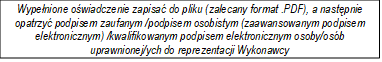 Na potrzeby postępowania o udzielenie zamówienia publicznego prowadzonego w trybie podstawowym, o którym mowa 
w art. 275 pkt 1 ustawy, pn.: Usługi serwisowe w zakresie przeglądu technicznego, napraw, kalibracji oraz legalizacji laserowych mierników prędkości,oświadczam, że wobec mnie/nas: PouczenieZgodnie z:art. 108 ust. 1 pkt. 1 w związku art. 111 pkt. 1 i 2 lit. a oraz z zastrzeżeniem, o którym mowa w art. 110 ust. 2 ustawy - wykluczeniu podlega osoba fizyczna, którą prawomocnie skazano za przestępstwo:udziału w zorganizowanej grupie przestępczej albo związku mającym na celu popełnienie przestępstwa lub przestępstwa skarbowego, o którym mowa w art. 258 ustawy z dnia 6 czerwca 1997 r. Kodeksu karnego (Dz. U. z 2022 r. poz. 1138 z późn. zm.) lub za odpowiedni czyn zabroniony określony w przepisach prawa obcego - jeżeli od dnia uprawomocnienia się wyroku potwierdzającego zaistnienie tej podstawy wykluczenia nie upłynął okres 5 lat, chyba że w tym wyroku został określony inny okres wykluczenia,handlu ludźmi, o którym mowa w art. 189a Kodeksu karnego lub za odpowiedni czyn zabroniony określony w przepisach prawa obcego - jeżeli od dnia uprawomocnienia się wyroku potwierdzającego zaistnienie tej podstawy wykluczenia nie upłynął okres 5 lat, chyba że w tym wyroku został określony inny okres wykluczenia, o którym mowa w art. 228-230a, art. 250a Kodeksu karnego lub w art. 46 lub art. 48 ustawy z dnia 25 czerwca 2010 r. o sporcie (Dz. U. z 2022 r. poz.1599 z późn. zm.) lub w art. 54 ust. 1-4 ustawy z dnia 12 maja 2011 r. o refundacji leków, środków spożywczych specjalnego przeznaczenia żywieniowego oraz wyrobów medycznych (Dz.U. z 2022 r. poz. 2555 z późn. zm.) lub za odpowiedni czyn zabroniony określony w przepisach prawa obcego - jeżeli od dnia uprawomocnienia się wyroku potwierdzającego zaistnienie tej podstawy wykluczenia nie upłynął okres 5 lat, chyba że w tym wyroku został określony inny okres wykluczenia,finansowania przestępstwa o charakterze terrorystycznym, o którym mowa w art. 165a Kodeksu karnego, lub przestępstwo udaremniania lub utrudniania stwierdzenia przestępnego pochodzenia pieniędzy lub ukrywania ich pochodzenia, o którym mowa w art. 299 Kodeksu karnego lub za odpowiedni czyn zabroniony określony w przepisach prawa obcego - jeżeli od dnia uprawomocnienia się wyroku potwierdzającego zaistnienie jednej z podstaw wykluczenia nie upłynął okres 5 lat, chyba że 
w tym wyroku został określony inny okres wykluczenia, o charakterze terrorystycznym, o którym mowa w art. 115 § 20 Kodeksu karnego, lub mające na celu popełnienie tego przestępstwa lub za odpowiedni czyn zabroniony określony w przepisach prawa obcego - jeżeli od dnia uprawomocnienia się wyroku potwierdzającego zaistnienie tej podstawy wykluczenia nie upłynął okres 5 lat, chyba że w tym wyroku został określony inny okres wykluczenia,powierzenia wykonywania pracy małoletniemu cudzoziemcowi, o którym mowa w art. 9 ust. 2 ustawy z dnia 15 czerwca 
2012 r. o skutkach powierzania wykonywania pracy cudzoziemcom przebywającym wbrew przepisom na terytorium Rzeczypospolitej Polskiej (Dz. U. z 2021 r. poz. 1745) lub za odpowiedni czyn zabroniony określony w przepisach prawa obcego - jeżeli od dnia uprawomocnienia się wyroku potwierdzającego zaistnienie tej podstawy wykluczenia nie upłynął okres 5 lat, chyba że w tym wyroku został określony inny okres wykluczenia, przeciwko obrotowi gospodarczemu, o których mowa w art. 296-307 Kodeksu karnego, przestępstwo oszustwa, o którym mowa w art. 286 Kodeksu karnego, przestępstwo przeciwko wiarygodności dokumentów, o których mowa w art. 270-277d Kodeksu karnego, lub przestępstwo skarbowe lub za odpowiedni czyn zabroniony określony w przepisach prawa obcego - jeżeli od dnia uprawomocnienia się wyroku potwierdzającego zaistnienie tej podstawy wykluczenia nie upłynął okres 5 lat, chyba że w tym wyroku został określony inny okres wykluczenia,o którym mowa w art. 9 ust. 1 i 3 lub art. 10 ustawy z dnia 15 czerwca 2012 r. o skutkach powierzania wykonywania pracy cudzoziemcom przebywającym wbrew przepisom na terytorium Rzeczypospolitej Polskiej lub za odpowiedni czyn zabroniony określony w przepisach prawa obcego - jeżeli od dnia uprawomocnienia się odpowiednio wyroku potwierdzającego zaistnienie tej podstawy wykluczenia, wydania ostatecznej decyzji lub zaistnienia zdarzenia będącego podstawą wykluczenia nie upłynął okres 3 lat, chyba że w wyroku lub decyzji został określony inny okres wykluczenia;art. 108 ust. 1 pkt. 2 w związku art. 108 ust. 1 pkt. 1 oraz art. 111 pkt 1 i 2 lit. a oraz z zastrzeżeniem, o którym mowa w art. 110 ust. 2 ustawy - wykluczeniu podlega osoba prawna, jeżeli urzędującego członka jego organu zarządzającego lub nadzorczego, wspólnika spółki w spółce jawnej lub partnerskiej albo komplementariusza w spółce komandytowej lub komandytowo-akcyjnej lub prokurenta prawomocnie skazano za przestępstwo:udziału w zorganizowanej grupie przestępczej albo związku mającym na celu popełnienie przestępstwa lub przestępstwa skarbowego, o którym mowa w art. 258 Kodeksu karnego lub za odpowiedni czyn zabroniony określony w przepisach prawa obcego - jeżeli od dnia uprawomocnienia się wyroku potwierdzającego zaistnienie tej podstawy wykluczenia nie upłynął okres 5 lat, chyba że w tym wyroku został określony inny okres wykluczenia,handlu ludźmi, o którym mowa w art. 189a Kodeksu karnego lub za odpowiedni czyn zabroniony określony w przepisach prawa obcego - jeżeli od dnia uprawomocnienia się wyroku potwierdzającego zaistnienie tej podstawy wykluczenia nie upłynął okres 5 lat, chyba że w tym wyroku został określony inny okres wykluczenia, o którym mowa w art. 228-230a, art. 250a Kodeksu karnego lub w art. 46 lub art. 48 ustawy z dnia 25 czerwca 2010 r. 
o sporcie lub w art. 54 ust. 1-4 ustawy z dnia 12 maja 2011 r. o refundacji leków, środków spożywczych specjalnego przeznaczenia żywieniowego oraz wyrobów medycznych lub za odpowiedni czyn zabroniony określony w przepisach prawa obcego - jeżeli od dnia uprawomocnienia się wyroku potwierdzającego zaistnienie tej podstawy wykluczenia nie upłynął okres 5 lat, chyba że w tym wyroku został określony inny okres wykluczenia,finansowania przestępstwa o charakterze terrorystycznym, o którym mowa w art. 165a Kodeksu karnego, lub przestępstwo udaremniania lub utrudniania stwierdzenia przestępnego pochodzenia pieniędzy lub ukrywania ich pochodzenia, o którym mowa w art. 299 Kodeksu karnego lub za odpowiedni czyn zabroniony określony w przepisach prawa obcego - jeżeli od dnia uprawomocnienia się wyroku potwierdzającego zaistnienie jednej z podstaw wykluczenia nie upłynął okres 5 lat, chyba że 
w tym wyroku został określony inny okres wykluczenia, o charakterze terrorystycznym, o którym mowa w art. 115 § 20 Kodeksu karnego, lub mające na celu popełnienie tego przestępstwa lub za odpowiedni czyn zabroniony określony w przepisach prawa obcego - podlega wykluczeniu, jeżeli od dnia uprawomocnienia się wyroku potwierdzającego zaistnienie tej podstawy wykluczenia nie upłynął okres 5 lat, chyba że w tym wyroku został określony inny okres wykluczenia,powierzenia wykonywania pracy małoletniemu cudzoziemcowi, o którym mowa w art. 9 ust. 2 ustawy o skutkach powierzania wykonywania pracy cudzoziemcom przebywającym wbrew przepisom na terytorium Rzeczypospolitej Polskiej lub za odpowiedni czyn zabroniony określony w przepisach prawa obcego - jeżeli od dnia uprawomocnienia się wyroku potwierdzającego zaistnienie tej podstawy wykluczenia nie upłynął okres 5 lat, chyba że w tym wyroku został określony inny okres wykluczenia, przeciwko obrotowi gospodarczemu, o których mowa w art. 296-307 Kodeksu karnego, przestępstwo oszustwa, o którym mowa w art. 286 Kodeksu karnego, przestępstwo przeciwko wiarygodności dokumentów, o których mowa w art. 270-277d Kodeksu karnego, lub przestępstwo skarbowe lub za odpowiedni czyn zabroniony określony w przepisach prawa obcego - jeżeli od dnia uprawomocnienia się wyroku potwierdzającego zaistnienie tej podstawy wykluczenia nie upłynął okres 5 lat, chyba że w tym wyroku został określony inny okres wykluczenia,o którym mowa w art. 9 ust. 1 i 3 lub art. 10 ustawy z dnia 15 czerwca 2012 r. o skutkach powierzania wykonywania pracy cudzoziemcom przebywającym wbrew przepisom na terytorium Rzeczypospolitej Polskiej lub za odpowiedni czyn zabroniony określony w przepisach prawa obcego - jeżeli od dnia uprawomocnienia się odpowiednio wyroku potwierdzającego zaistnienie tej podstawy wykluczenia, wydania ostatecznej decyzji lub zaistnienia zdarzenia będącego podstawą wykluczenia nie upłynął okres 3 lat, chyba że w wyroku lub decyzji został określony inny okres wykluczenia;art. 108 ust. 1 pkt. 3 ustawy - wykluczeniu podlega wykonawca wobec którego wydano prawomocny wyrok sądu lub ostateczną decyzję administracyjną o zaleganiu z uiszczeniem podatków, opłat lub składek na ubezpieczenie społeczne lub zdrowotne, chyba że wykonawca odpowiednio przed upływem terminu do składania wniosków o dopuszczenie do udziału w postępowaniu albo przed upływem terminu składania ofert dokonał płatności należnych podatków, opłat lub składek na ubezpieczenie społeczne lub zdrowotne wraz z odsetkami lub grzywnami lub zawarł wiążące porozumienie w sprawie spłaty tych należności;art. 108 ust. 1 pkt. 4 w związku art. 111 pkt. 3 ustawy - wykluczeniu podlega wykonawca, wobec którego prawomocnie orzeczono zakaz ubiegania się o zamówienia publiczne - na okres, na jaki został prawomocnie orzeczony zakaz ubiegania się o zamówienia publiczne;art. 108 ust. 1 pkt. 5 w związku art. 111 pkt. 4 oraz z zastrzeżeniem, o którym mowa w art. 110 ust. 2 ustawy - Zamawiający wykluczy wykonawcę, jeżeli stwierdzi, na podstawie wiarygodnych przesłanek, że wykonawca zawarł z innymi wykonawcami porozumienie mające na celu zakłócenie konkurencji, w szczególności, jeżeli należąc do tej samej grupy kapitałowej w rozumieniu ustawy z dnia 16 lutego 2007 r. o ochronie konkurencji i konsumentów (Dz. U. z 2021 r. poz. 275 z późn. zm.), złożyli odrębne oferty, oferty częściowe - jeżeli nie upłynęły 3 lata od zaistnienia zdarzenia będącego podstawą tego wykluczenia;art. 108 ust. 1 pkt. 6 ustawy - Zamawiający wykluczy wykonawcę, jeżeli, wykonawca, który należy z wykonawcą do tej samej grupy kapitałowej w rozumieniu ustawy z dnia 16 lutego 2007 r. o ochronie konkurencji i konsumentów, doradzał lub w inny sposób był zaangażowany w przygotowanie postępowania o udzielenie tego zamówienia, w wyniku czego doszło do zakłócenia konkurencji wynikającego z wcześniejszego zaangażowania tego wykonawcy, który należy z wykonawcą do tej samej grupy kapitałowej, chyba że spowodowane tym zakłócenie konkurencji może być wyeliminowane w inny sposób niż przez wykluczenie wykonawcy z udziału w postępowaniu o udzielenie zamówienia.art. 109 ust. 1 pkt. 4 ustawy - wykluczeniu podlega wykonawca w stosunku, do którego otwarto likwidację, ogłoszono upadłość, którego aktywami zarządza likwidator lub sąd, zawarł układ z wierzycielami, którego działalność gospodarcza jest zawieszona albo znajduje się on w innej tego rodzaju sytuacji wynikającej z podobnej procedury przewidzianej w przepisach miejsca wszczęcia tej procedury;art. 109 ust. 1 pkt. 5 w związku art. 111 pkt. 4 ustawy - wykluczeniu podlega wykonawca, który w sposób zawiniony poważnie naruszył obowiązki zawodowe, co podważa jego uczciwość, w szczególności, gdy w wyniku zamierzonego działania lub rażącego niedbalstwa nie wykonał lub nienależycie wykonał zamówienie, co Zamawiający jest w stanie wykazać za pomocą stosownych dowodów - jeżeli nie upłynął okres 3 lat od zaistnienia zdarzenia będącego podstawą tego wykluczenia;art. 109 ust. 1 pkt. 7 w związku art. 111 pkt. 4 ustawy - wykluczeniu podlega wykonawca, który z przyczyn leżących po jego stronie,
w znacznym stopniu lub zakresie nie wykonał lub nienależycie wykonał albo długotrwale nienależycie wykonywał istotne zobowiązanie wynikające z wcześniejszej umowy w sprawie zamówienia publicznego lub umowy koncesji, co doprowadziło do wypowiedzenia lub odstąpienia od umowy, odszkodowania, wykonania zastępczego lub realizacji uprawnień z tytułu rękojmi za wady - jeżeli nie upłynął okres 3 lat od zaistnienia zdarzenia będącego podstawą tego wykluczenia;art. 110 ust. 2 i 3 ustawy - Wykonawca nie podlega wykluczeniu w okolicznościach określonych w art. 108 ust. 1 pkt 1, 2 i 5 lub 
art. 109 ust. 1 pkt 5 i 7 ustawy, jeżeli udowodni Zamawiającemu, że spełnił łącznie następujące przesłanki: naprawił lub zobowiązał się do naprawienia szkody wyrządzonej przestępstwem, wykroczeniem lub swoim nieprawidłowym postępowaniem, w tym poprzez zadośćuczynienie pieniężne;wyczerpująco wyjaśnił fakty i okoliczności związane z przestępstwem, wykroczeniem lub swoim nieprawidłowym postępowaniem oraz spowodowanymi przez nie szkodami, aktywnie współpracując odpowiednio z właściwymi organami, 
w tym organami ścigania, lub zamawiającym;podjął konkretne środki techniczne, organizacyjne i kadrowe, odpowiednie dla zapobiegania dalszym przestępstwom, wykroczeniom lub nieprawidłowemu postępowaniu, w szczególności: zerwał wszelkie powiązania z osobami lub podmiotami odpowiedzialnymi za nieprawidłowe postępowanie wykonawca, którego dotyczy niniejsze oświadczenie, zreorganizował personel, wdrożył system sprawozdawczości i kontroli, utworzył struktury audytu wewnętrznego do monitorowania przestrzegania przepisów, wewnętrznych regulacji lub standardów, wprowadził wewnętrzne regulacje dotyczące odpowiedzialności i odszkodowań za nieprzestrzeganie przepisów, wewnętrznych regulacji lub standardów. Zamawiający będzie oceniał, czy podjęte przez wykonawcę czynności, o których mowa w lit. a-c, są wystarczające do wykazania jego rzetelności, uwzględniając wagę i szczególne okoliczności czynu wykonawcy. Jeżeli podjęte przez wykonawcę czynności, 
o których mowa w lit. a-c, nie są wystarczające do wykazania jego rzetelności, Zamawiający wykluczy wykonawcę.Załącznik nr 2 do SWZ - Formularz ofertowy Zamawiający:Komenda Wojewódzka Policji w Poznaniuul. Kochanowskiego 2a, 60-844 PoznańWykonawca (Lider):Wykonawca (Lider):Wykonawca (Lider):Wykonawca (Lider):Wykonawca (Lider):Wykonawca (Lider):Wykonawca (Lider):Wykonawca (Lider):Wykonawca (Lider):Wykonawca (Lider):Wykonawca (Lider):Wykonawca (Lider):Wykonawca (Lider):Wykonawca (Lider):Wykonawca (Lider):pełna nazwa/firmapełna nazwa/firmapełna nazwa/firmapełna nazwa/firmapełna nazwa/firmapełna nazwa/firmapełna nazwa/firmapełna nazwa/firmapełna nazwa/firmapełna nazwa/firmapełna nazwa/firmapełna nazwa/firmapełna nazwa/firmapełna nazwa/firmapełna nazwa/firmaadresadresadresadresadresadresadresadresadresadresadresadresadresadresadresNIPNIPREGONREGONREGONREGONnr telefonunr telefonunr telefonue-maile-maile-mailRodzaj wykonawcy:Rodzaj wykonawcy:Rodzaj wykonawcy:Rodzaj wykonawcy:Rodzaj wykonawcy:Rodzaj wykonawcy:Rodzaj wykonawcy:Rodzaj wykonawcy:Rodzaj wykonawcy:Rodzaj wykonawcy:Rodzaj wykonawcy:Rodzaj wykonawcy:Rodzaj wykonawcy:Rodzaj wykonawcy:Rodzaj wykonawcy:mikroprzedsiębiorstwomikroprzedsiębiorstwomikroprzedsiębiorstwomikroprzedsiębiorstwomałe przedsiębiorstwomałe przedsiębiorstwomałe przedsiębiorstwomałe przedsiębiorstwomałe przedsiębiorstwomałe przedsiębiorstwomałe przedsiębiorstwośrednie przedsiębiorstwojednoosobowa działalność gospodarczajednoosobowa działalność gospodarczajednoosobowa działalność gospodarczajednoosobowa działalność gospodarczajednoosobowa działalność gospodarczajednoosobowa działalność gospodarczajednoosobowa działalność gospodarczajednoosobowa działalność gospodarczaosoba fizyczna nieprowadząca działalności gospodarczejosoba fizyczna nieprowadząca działalności gospodarczejosoba fizyczna nieprowadząca działalności gospodarczejosoba fizyczna nieprowadząca działalności gospodarczejosoba fizyczna nieprowadząca działalności gospodarczejinny rodzajinny rodzajinny rodzajWykonawca (Uczestnik/Partner)4:Wykonawca (Uczestnik/Partner)4:Wykonawca (Uczestnik/Partner)4:Wykonawca (Uczestnik/Partner)4:pełna nazwa/firmapełna nazwa/firmapełna nazwa/firmapełna nazwa/firmaadresadresadresadresNIPREGONOferta Wykonawcy TABELA NR I - LTI 20/20 TruCam I TABELA NR I - LTI 20/20 TruCam I TABELA NR I - LTI 20/20 TruCam I TABELA NR I - LTI 20/20 TruCam I TABELA NR I - LTI 20/20 TruCam IL.p.Przedmiot zamówienia - zakres usługCena jednostkowa brutto (za 1 usługę - naprawa wraz z kosztem części)IlośćKwota brutto 
(cena jednostkowa brutto 
x ilość)1.przegląd serwisowy i kalibracja222.legalizacja223.wymiana panelu tylnego14.wymiana mocowania panelu tylnego15.wymiana płyty klawiatury17.wymiana klawiatury (guma)18.wymiana wyświetlacza 19.wymiana brzęczyka19.wymiana bloku spustowego110.wymiana mikroprzełącznika spustu111.wymiana sprężyny spustu112.wymiana płyty spustu113.nowa bateria 1 pin114.wymiana obudowy (2 panele boczne)115.wymiana obudowy (1 panel boczny)116.wymiana podpórki na ramię117.wymiana filtra polaryzacyjnego118.luneta powiększająca 3.5x119.wymiana gumowej osłony przód120.wymiana gumowej osłony tył121.wymiana gumowej osłony lunety122.wymiana mocowania lunety 3,5 x 123.wymiana mocowania filtra polaryzacyjnego124.wymiana gumowej osłony baterii125.wymiana osłony obiektywu126.osłona karty SD127.rysik128.osłona przeciwsłoneczna ekranu129.dźwignia podpórki na ramię z zaślepką130.wymiana elementu antypoślizgowego rękojeści1Wartość brutto – suma kwot brutto od pozycji nr 1 do pozycji nr 30:Wartość brutto – suma kwot brutto od pozycji nr 1 do pozycji nr 30:Wartość brutto – suma kwot brutto od pozycji nr 1 do pozycji nr 30:Wartość brutto – suma kwot brutto od pozycji nr 1 do pozycji nr 30:TABELA NR II - LTI 20/20 TruCam IITABELA NR II - LTI 20/20 TruCam IITABELA NR II - LTI 20/20 TruCam IITABELA NR II - LTI 20/20 TruCam IITABELA NR II - LTI 20/20 TruCam IIL.p.Przedmiot zamówienia - zakres usługCena jednostkowa brutto (za 1 usługę - naprawa wraz z kosztem części)IlośćKwota brutto 
(cena jednostkowa brutto x ilość)1.przegląd serwisowy i kalibracja622.legalizacja623.wymiana panelu tylnego14.wymiana mocowania panelu tylnego15.wymiana wyświetlacza 16.akumulator17.wymiana lewego panelu obudowy18.wymiana prawego panelu obudowy19.wymiana podpórki na ramię110.wymiana filtra polaryzacyjnego111.luneta powiększająca 3.5x112.wymiana gumowej osłony przód113.wymiana gumowej osłony tył114.wymiana gumowej osłony lunety115.wymiana mocowania lunety 3,5 x 116.wymiana mocowania filtra polaryzacyjnego117.rysik118.wymiana płyty spustu119.wymiana klawiatury1Wartość brutto – suma kwot brutto od pozycji nr 1 do pozycji nr 19:Wartość brutto – suma kwot brutto od pozycji nr 1 do pozycji nr 19:Wartość brutto – suma kwot brutto od pozycji nr 1 do pozycji nr 19:Wartość brutto – suma kwot brutto od pozycji nr 1 do pozycji nr 19:TABELA NR III - LTI 20/20 TRUSPEEDTABELA NR III - LTI 20/20 TRUSPEEDTABELA NR III - LTI 20/20 TRUSPEEDTABELA NR III - LTI 20/20 TRUSPEEDTABELA NR III - LTI 20/20 TRUSPEEDL.p.Przedmiot zamówienia - zakres usługCena jednostkowa brutto (za 1 usługę - naprawa wraz z kosztem części)IlośćKwota brutto 
(cena jednostkowa brutto 
x ilość)1.przegląd serwisowy i kalibracja42.legalizacja43.wymiana panelu tylnego14.wymiana płyty klawiatury15.wymiana klawiatury (guma)16.wymiana wyświetlacza 17.wymiana brzęczyka18.wymiana bloku spustowego19.wymiana mikroprzełącznika spustu110.wymiana sprężyny spustu111.wymiana magazynka baterii112.wymiana płyty spustu113.wymiana obudowy (2 panele boczne)114.wymiana obudowy (1 panel boczny)115.wymiana podpórki na ramię116.wymiana filtra polaryzacyjnego117.luneta powiększająca 3.5x118.wymiana gumowej osłony przód119.wymiana gumowej osłony tył120.wymiana gumowej osłony lunety121.gumowa osłona magazynka baterii122.mocowanie filtra polaryzacyjnego do celownika123.mocowanie lunety 3,5x do celownika124.dźwignia podpórki na ramię z zaślepką125.wymiana elementu antypoślizgowego rękojeści1Wartość brutto – suma kwot brutto od pozycji nr 1 do pozycji nr 25:Wartość brutto – suma kwot brutto od pozycji nr 1 do pozycji nr 25:Wartość brutto – suma kwot brutto od pozycji nr 1 do pozycji nr 25:Wartość brutto – suma kwot brutto od pozycji nr 1 do pozycji nr 25:TABELA NR IV - LTI 20/20 UltralyteTABELA NR IV - LTI 20/20 UltralyteTABELA NR IV - LTI 20/20 UltralyteTABELA NR IV - LTI 20/20 UltralyteTABELA NR IV - LTI 20/20 UltralyteLp.Przedmiot zamówienia
- zakres usługCena jednostkowa brutto (za 1 usługę - naprawa wraz z kosztem części)IlośćKwota brutto (cena jednostkowa brutto x ilość)1.przegląd serwisowy i kalibracja392.legalizacja393.wymiana tylnego panelu14.wymiana płyty klawiatury15.wymiana gumowej osłony przycisku16.wymiana płyty wyświetlacza 17.wymiana okienka wyświetlacza18.wymiana brzęczyka19.wymiana płyty HUD 110.wymiana kabla pomiędzy HUD a CPU111.wymiana taśmy pomiędzy CPU a wyświetlaczem112.wymiana kabla pomiędzy PSU a CPU113.wymiana kabla łączącego moduły TX, RX z CPU 114.wymiana płyty spustu 115.wymiana bloku spustowego116.wymiana osłony spustu117.wymiana rękojeści118.wymiana filtra polaryzacyjnego119.wymiana lunety powiększającej 2x120.wymiana zatrzasku podpórki na ramię121.wymiana osłony gumowej przód122.wymiana pokrywy magazynka baterii123.wymiana śruby podpórki na ramię124.podpórka na ramię z mocowaniem125.wymiana przycisku klawiatury126.wymiana szybki celownika127.mocowanie podpórki na ramię128.prowadnica podpórki na ramię 129.stopka podpórki na ramię130.wymiana mikroprzełącznika spustu1Wartość brutto – suma kwot brutto od pozycji nr 1 do pozycji nr 30:Wartość brutto – suma kwot brutto od pozycji nr 1 do pozycji nr 30:Wartość brutto – suma kwot brutto od pozycji nr 1 do pozycji nr 30:Wartość brutto – suma kwot brutto od pozycji nr 1 do pozycji nr 30:Informacje dotyczące powierzania części zamówienia podwykonawcomPełna nazwa/firma:Pełna nazwa/firma:Pełna nazwa/firma:Adres:7NIP:7REGON:7Zakres powierzonej części zamówienia (krótki opis):Zakres powierzonej części zamówienia (krótki opis):Zakres powierzonej części zamówienia (krótki opis):Zakres powierzonej części zamówienia (krótki opis):Wartość:Wartość:Pełna nazwa/firma:7Pełna nazwa/firma:7Pełna nazwa/firma:7Adres:7NIP:7REGON:7Zakres powierzonej części zamówienia (krótki opis):Zakres powierzonej części zamówienia (krótki opis):Zakres powierzonej części zamówienia (krótki opis):Zakres powierzonej części zamówienia (krótki opis):Wartość:Wartość:Inne oświadczenia Informacja o zbieraniu i przetwarzaniu danych osobowychZałącznik nr 3 do SWZ - Oświadczenie Wykonawcy dotyczące spełniania warunków udziału w postępowaniuWykonawca:pełna nazwa/firmaadresreprezentowany przez:(imię, nazwisko, stanowisko/podstawa do reprezentacji)Załącznik nr 4 do SWZ - Oświadczenie, o którym mowa w art. 125 ust. 1 ustawy 
w zakresie dotyczącym braku podstaw wykluczeniaZamawiający:Komenda Wojewódzka Policji w Poznaniuul. Kochanowskiego 2a, 60-844 PoznańWykonawca (Lider/Uczestnik/Partner):Wykonawca (Lider/Uczestnik/Partner):Wykonawca (Lider/Uczestnik/Partner):Wykonawca (Lider/Uczestnik/Partner):Wykonawca (Lider/Uczestnik/Partner):Wykonawca (Lider/Uczestnik/Partner):Wykonawca (Lider/Uczestnik/Partner):pełna nazwa/firmapełna nazwa/firmapełna nazwa/firmapełna nazwa/firmapełna nazwa/firmapełna nazwa/firmapełna nazwa/firmaadresadresadresadresadresadresadreswpisany do: rejestru przedsiębiorców KRS pod nr CEiDGreprezentowany przez:(imię, nazwisko, stanowisko/podstawa do reprezentacji)nie zachodzą przesłanki wykluczenia z postępowania na podstawie art. 108 ust. 1 oraz art. 109 ust. 1 pkt 4, 5 i 7 ustawy;12nie zachodzą przesłanki wykluczenia z postępowania na podstawie art. 108 ust. 1 oraz art. 109 ust. 1 pkt 4, 5 i 7 ustawy;12nie zachodzą przesłanki wykluczenia z postępowania na podstawie art.  7 ust. 1 ustawy z dnia 13 kwietnia 2022 r. 
o szczególnych rozwiązaniach w zakresie przeciwdziałania wspieraniu agresji na Ukrainę oraz służących ochronie bezpieczeństwa narodowego (Dz. U. z 2023 r. poz. 129 z późn. zm.);14,  nie zachodzą przesłanki wykluczenia z postępowania na podstawie art.  7 ust. 1 ustawy z dnia 13 kwietnia 2022 r. 
o szczególnych rozwiązaniach w zakresie przeciwdziałania wspieraniu agresji na Ukrainę oraz służących ochronie bezpieczeństwa narodowego (Dz. U. z 2023 r. poz. 129 z późn. zm.);14,  zachodzą przesłanki wykluczenia z postępowania na podstawie art. ……. ust. ….. pkt …. lit …… ustawy (podać mającą zastosowanie podstawę wykluczenia spośród wymienionych w art. 108 ust. 1 oraz art. 109 ust. 1 pkt 1, pkt 4, 5 i 7 ustawy).14Jednocześnie oświadczam, że w związku z wystąpieniem w/w. okoliczności/ą, na podstawie art. 110 ust. 2 ustawy 
podjąłem następujące czynności (dotyczy podstaw wykluczenia, o których mowa w art. 108 ust. 1 pkt 1, 2 i 5 lub art. 109 
ust. 1 pkt 4, 5 i 7 ustawy):zachodzą przesłanki wykluczenia z postępowania na podstawie art. ……. ust. ….. pkt …. lit …… ustawy (podać mającą zastosowanie podstawę wykluczenia spośród wymienionych w art. 108 ust. 1 oraz art. 109 ust. 1 pkt 1, pkt 4, 5 i 7 ustawy).14Jednocześnie oświadczam, że w związku z wystąpieniem w/w. okoliczności/ą, na podstawie art. 110 ust. 2 ustawy 
podjąłem następujące czynności (dotyczy podstaw wykluczenia, o których mowa w art. 108 ust. 1 pkt 1, 2 i 5 lub art. 109 
ust. 1 pkt 4, 5 i 7 ustawy):naprawiłem/zobowiązałem się do naprawienia szkody wyrządzonej przestępstwem/ wykroczeniem lub moim nieprawidłowym postępowaniem, w tym poprzez zadośćuczynienie pieniężne, tj.: (należy opisać) ……………………;jednocześnie wyjaśniam fakty i okoliczności związane z przestępstwem/ wykroczeniem lub moim nieprawidłowym postępowaniem oraz spowodowanymi przez nie szkodami, aktywnie współpracując odpowiednio z właściwymi organami, w tym organami ścigania, lub zamawiającym, tj.: (należy opisać) ……………………………………………;podjąłem konkretne środki techniczne, organizacyjne i kadrowe, odpowiednie dla zapobiegania dalszym przestępstwom, wykroczeniom lub nieprawidłowemu postępowaniu, w szczególności:zerwałem wszelkie powiązania z osobami lub podmiotami odpowiedzialnymi za nieprawidłowe postępowanie wykonawcy, tj.:(należy opisać) ……………………………………………………………………………………………,zreorganizowałem personel (należy opisać), ……………………………………………………………………………,wdrożyłem system sprawozdawczości i kontroli (należy opisać) ……………………………………………………..,utworzyłem struktury audytu wewnętrznego do monitorowania przestrzegania przepisów, wewnętrznych regulacji lub standardów (należy opisać) ………………………………………………………………………………..,wprowadziłem wewnętrzne regulacje dotyczące odpowiedzialności i odszkodowań za nieprzestrzeganie przepisów, wewnętrznych regulacji lub standardów (należy opisać) …………………………………………………